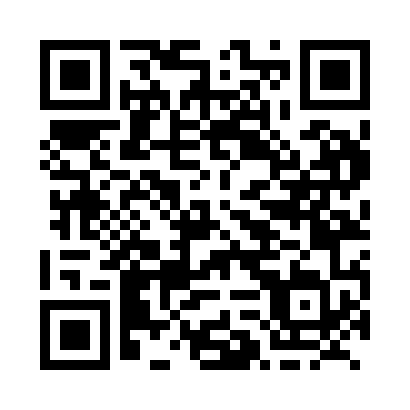 Prayer times for Lake Road, New Brunswick, CanadaMon 1 Jul 2024 - Wed 31 Jul 2024High Latitude Method: Angle Based RulePrayer Calculation Method: Islamic Society of North AmericaAsar Calculation Method: HanafiPrayer times provided by https://www.salahtimes.comDateDayFajrSunriseDhuhrAsrMaghribIsha1Mon3:435:431:326:569:2211:212Tue3:445:431:326:569:2111:203Wed3:455:441:336:569:2111:204Thu3:465:441:336:569:2111:195Fri3:475:451:336:569:2011:186Sat3:485:461:336:559:2011:177Sun3:505:471:336:559:2011:168Mon3:515:471:336:559:1911:159Tue3:525:481:346:559:1911:1410Wed3:545:491:346:559:1811:1311Thu3:555:501:346:549:1711:1212Fri3:565:511:346:549:1711:1113Sat3:585:521:346:549:1611:0914Sun3:595:531:346:539:1511:0815Mon4:015:541:346:539:1511:0716Tue4:035:541:346:539:1411:0517Wed4:045:551:346:529:1311:0418Thu4:065:561:356:529:1211:0219Fri4:075:571:356:519:1111:0120Sat4:095:591:356:519:1010:5921Sun4:116:001:356:509:0910:5822Mon4:126:011:356:509:0810:5623Tue4:146:021:356:499:0710:5424Wed4:166:031:356:499:0610:5325Thu4:186:041:356:489:0510:5126Fri4:196:051:356:479:0410:4927Sat4:216:061:356:479:0310:4728Sun4:236:071:356:469:0210:4629Mon4:256:081:356:459:0010:4430Tue4:266:101:356:448:5910:4231Wed4:286:111:356:448:5810:40